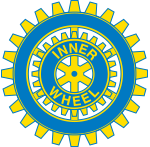 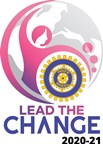 Sigtuna-Arlanda IWC
Distrikt 235Sverige				Årets motto: Lead the changeMånadsbrev nr 6 2020Kallelse	Årsmöte den 10 december som detta år tvärr måste ske via mail p.g.a. det försämrade coronaläget i Sverige	Årsmöteshandlingar med frågelista och instruktioner bifogas kallelsen.Program	Julfesten inställd. Istället hade Käthe med styrelsen planerat glöggmingel med tilltugg och underhållning på sin gräsmatta den dagen, se bilaga. Detta grusades tyvärr också p.g.a. den nya 8-personersregeln.Anmälan 	Svar på frågorna senast 10 december.Program	Programmet januari kommer att ställas in.  På Inner Wheel-dagen har vi tankar på att ordna en promenad. Vi återkommer till detta. Vad som händer senare under våren, när vi förhoppningsvis har ett vaccin får vi också återkomma till. Hoppas Ni alla mår bra och står ut med den isolering vi alla tvingas till. Det är bara att hålla ut!Övrigt	Vi uppmanar alla att noggrant kolla igenom matrikeln så att alla uppgifter om Er är korrekta, om inte hör av Er till Måna W.Bilagor	FöredragningslistaFrågelista	Verksamhetsberättelse 2019-2020	Resultat och balansräkning 2019-2020, inkl. CharityRevisionsberättelseBrev från PresidentenMåna WallensteenSekreterareSigtuna-Arlanda IWC